Педагогическая находка (секрет) Рассказ:«Защита от не справедливых обвинений: практическое руководство для учителей физкультуры по поддержанию дисциплины и безопасности на уроках». АвторЛихарева Софья Владимировна, учитель физической культуры Государственной бюджетной общеобразовательной средней общеобразовательная школы №490 с углубленным изучением иностранных языков Красногвардейского района Санкт-ПетербургаСанкт-Петербург2024Я работаю в школе учителем физической культуры  уже 28 лет. Каждый новый учебный год в школу приходят первоклассники. Первые две четверти новые учащиеся проходят адаптацию, привыкая к правилам поведения в школе. Они знакомятся с учителями,инфраструктурой школы и с одноклассниками. Зачастую в школу приходят очень конфликтные дети. На уроках физического воспитания  если что то им не нравится, они сразу начинают драться. Некоторые Родители не понимают, что данное непотребное поведение учащихся является пробелом в их воспитании детей, а именно они должны объяснять  своему  ребёнку, что решать проблемы силовым методом нельзя.Зачастую некоторые родители чтобы не признавать свои ошибки в воспитании ребенка пытаются переложить всю ответственность на учителя, обвиняя его в некомпетентности. В мои функциональные обязанности входит: в начале первого урока учебной четверти ознакомить учащихся первого класса с правилами поведения и техники безопасности во время занятий по физической культуре. На первом уроке учащимся зачитывается инструкция.В инструкции перечисляются все правила поведения и техника безопасности при выполнении двигательных действий. В конце инструкции учащиеся пишут свою фамилию и имя (все первоклассники обычно уже умеют писать свою фамилию и имя)   После этого они  понимают, что несут ответственность за своё поведение в школе. Инструкция также отправляется в родительский чат. Теперь родители не смогут сказать, что их дети не знали или им не объяснили правила поведения и инструкцию по правилам техники безопасности. Родители сразу  понимают  о своей ответственности и начинают проводить воспитательные беседы с детьми.Инструкция по технике безопасности на уроках физической культуры.На уроках нельзя:1.Толкаться, обгонять во время передвижений и беговых упражнений2.Драться, трогать друг друга руками и бить ногами3.Обзываться, ругаться плохими словами (нецензурными выражениями)4.Кусаться5.Щипаться7.Вставать не на своё место в строю8.Тянуть за одежду и волосы,тыкать различными предметами9.Плеваться10.Кричать, визжать, петь, топать ногами11.Бить друг друга скакалкой и одевать себе и другим на шею.Обо всех нарушениях Техники безопасности необходимо сразу сообщать учителю.С инструкцией ознакомлен (а):Фамилия и Имя ученика: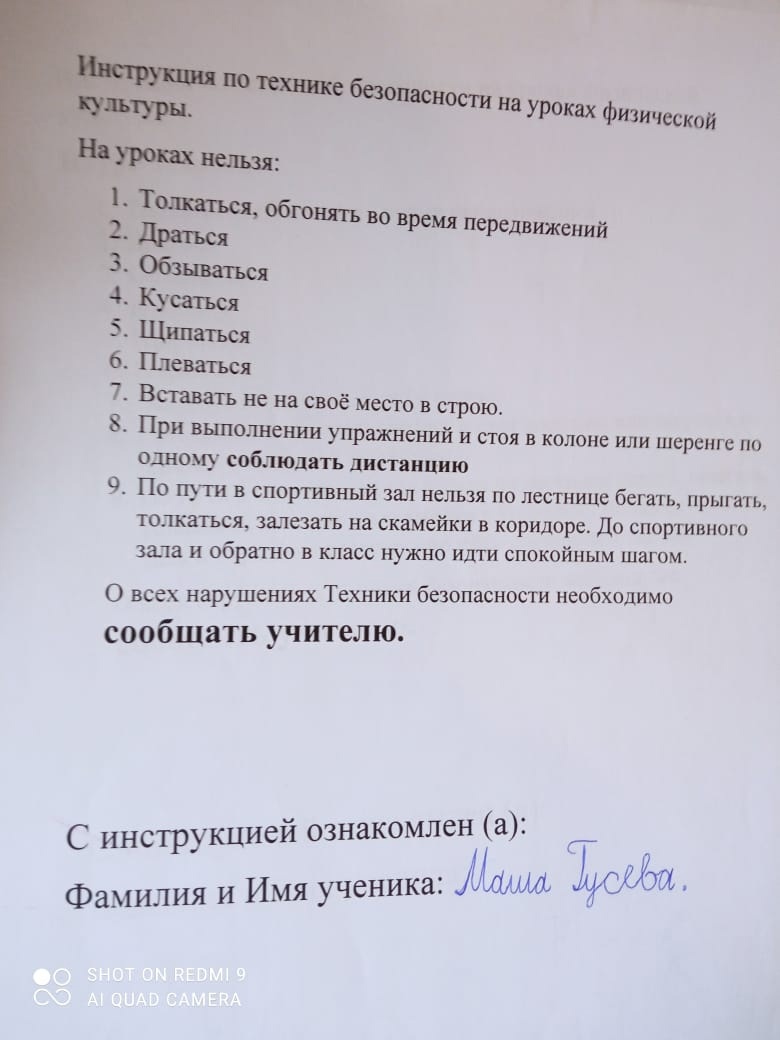 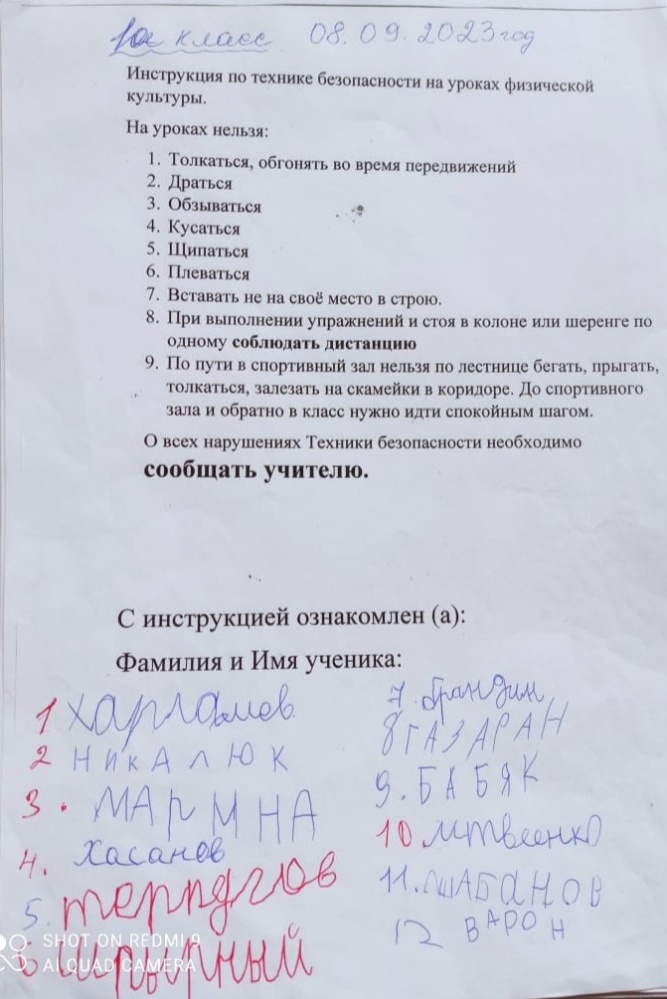 